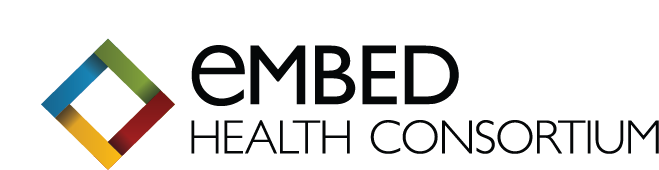 The General Data Protection Regulation (GDPR)  is required to be fully implemented in the UK  by May 2018 and all organisations that process any personal data must be compliant by then.All organisations must be able to prove accountability which requires organisations to be able to show how they comply with the data protection principles. An organisation must know what personal data it holds, where it came from and who  they may have shared it with.   Where a new process or system has been implemented a privacy impact assessment (PIA) should have been completed, and  all new information assets identified and recorded on the organisations information asset register, along with the owners of those assets and where necessary have completed a data flow map for that asset.If you are an existing IAO you must check your information asset(s) regularly and ensure that access to them is being monitored and appropriate and that there are no changes that need to be made to that accessIf you are responsible for updating data flow maps then this should be done as soon as a new data flow is identified.  The data flow maps should be checked regularly for accuracy and completeness.The Information Governance team will risk assess your assets and data flows and any risks identified must be reported to the SIRO.To ensure that the organisation’s processing details are up to date Information asset registers and data flow maps  should be presented to the IG Group (or equivalent) at regular intervals.  Not having this information up to date could lead to a fine of up to €10,000,000.The information asset owner’s handbook is available from your IG team.Any queries please contact the IG helpdesk:  embed.infogov@nhs.net